Comportements et stratégies : trouver la partie inconnueComportements et stratégies : trouver la partie inconnueComportements et stratégies : trouver la partie inconnuePour trouver une partie en tenant compte 
du tout et d’une autre partie, l’élève devine, ajoute ce nombre de cubes et les compte 
tous à partir de 1 pour vérifier.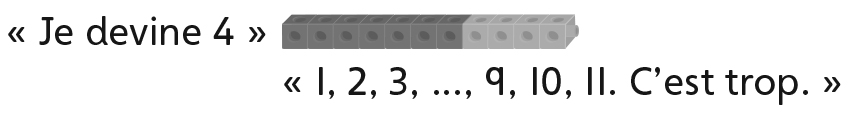 Pour trouver une partie en tenant compte du tout et d’une autre partie, l’élève compte à partir de la partie en ajoutant des cubes, et compte ensuite les cubes ajoutés.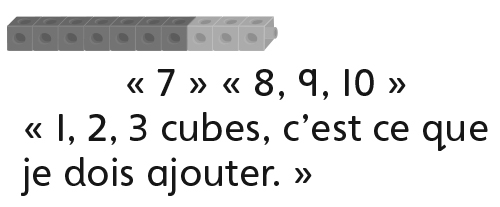 Pour trouver une partie en tenant compte du tout et d’une autre partie, l’élève compte à partir de la partie en ajoutant des cubes et en se servant de ses doigts pour garder le compte.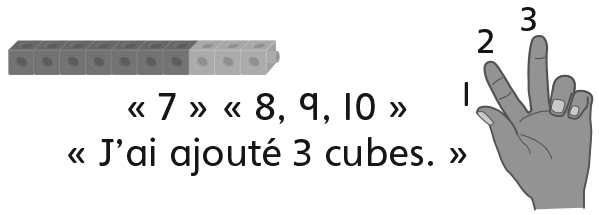 Observations et documentationObservations et documentationObservations et documentationPour trouver une partie en tenant compte du tout et d’une autre partie, l’élève compte à partir de la partie ou à rebours à partir du tout en se servant de ses doigts pour garder le compte.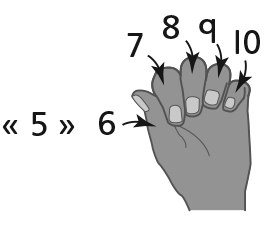 L’élève commence avec des parties de différentes tailles, mais ne pense pas à commencer avec une partie de 0 ou de 10.L’élève trouve facilement la partie inconnue en tenant compte du tout et de l’autre partie.Observations et documentationObservations et documentationObservations et documentation